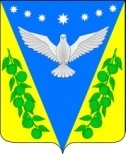 АДМИНИСТРАЦИЯ УСПЕНСКОГО СЕЛЬСКОГО ПОСЕЛЕНИЯ УСПЕНСКОГО РАЙОНАПОСТАНОВЛЕНИЕот 23.06.2016 года					                                                                      № 357с. УспенскоеО внесении изменений в постановление администрации Успенского сельского поселения Успенского района от 19.02.2016 года № 85 «Об утверждении административного регламента предоставления муниципальной услуги «Предоставление копий правовых актов администрации Успенского сельского поселения Успенского района» В целях приведения нормативных правовых актов администрации Успенского сельского поселения Успенского района в соответствие с действующим законодательством п о с т а н о в л я ю:1.Внести изменения в постановление администрации Успенского сельского поселения Успенского района от 19.02.2016 года № 85 «Об утверждении административного регламента предоставления муниципальной услуги «Предоставление копий правовых актов администрации Успенского сельского поселения Успенского района», изложив  подпункт 2.13.1 раздела 2 текстом следующего содержания: «2.13.1. Требования к помещениям, в которых предоставляются Муниципальные услуги, услуги организации, участвующей в предоставлении Муниципальной услуги.Помещения, выделенные для предоставления Муниципальной услуги, должны соответствовать санитарно-эпидемиологическим, противопожарным, гигиеническим и другим нормам и правилам. Помещения для приема заявителей их (представителей) размещаются на нижних этажах зданий. В местах предоставления Муниципальной услуги предусматривается оборудование доступных мест общественного пользования (туалетов).Рабочие места работников, осуществляющих прием граждан, оборудуются средствами вычислительной техники (как правило, один компьютер) и оргтехникой, позволяющими организовать предоставление муниципальной услуги в полном объеме (выделяются бумага, расходные материалы, канцелярские товары в количестве, достаточном для предоставления муниципальной услуги).Места для проведения личного приема граждан оборудуются стульями, столами, обеспечиваются канцелярскими принадлежностями для написания письменных обращений, информационными стендами.Должностные лица, ответственные за исполнение Муниципальной услуги, обязаны иметь бейдж (таблички на рабочих местах) с указанием фамилии, имени, отчества и занимаемой должности. В здании, в котором предоставляются муниципальные услуги, создаются условия для беспрепятственного получения инвалидами и маломобильными группами населения муниципальных услуг;Вход в здание оборудуется пандусом, помещения, в которых предоставляется муниципальная услуга, должны иметь расширенные проходы, позволяющие обеспечить беспрепятственный доступ инвалидов, включая инвалидов, использующих кресла-коляски;Глухонемым, инвалидам по зрению и другим лицам с ограниченными физическими возможностями при необходимости оказывается помощь по передвижению в помещениях и сопровождение;На стоянке должны быть предусмотрены места для парковки специальных транспортных средств инвалидов. За пользование парковочным местом плата не взимается.».2.Обнародовать настоящее постановление в соответствии с уставом Успенского сельского поселения Успенского района и разместить на официальном сайте администрации Успенского сельского поселения Успенского района.3.Контроль за выполнением настоящего постановления оставляю за собой.4.Постановление вступает в силу на следующий день после дня его официального обнародования.Глава Успенского сельского поселения Успенского района                                                         Н.Н. Буркот